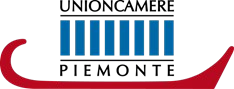 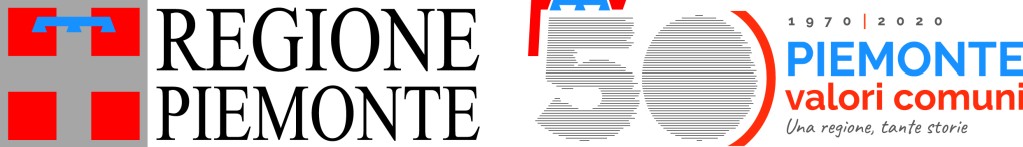 :  	:  	:  	SEZIONE 1 – Anagrafica richiedenteSEZIONE 1 – Anagrafica richiedenteSEZIONE 1 – Anagrafica richiedenteSEZIONE 1 – Anagrafica richiedenteSEZIONE 1 – Anagrafica richiedenteSEZIONE 1 – Anagrafica richiedenteSEZIONE 1 – Anagrafica richiedenteFare clic qui per immettere testo.Fare clic qui per immettere testo.Fare clic qui per immettere testo.Fare clic qui per immettere testo.Fare clic qui per immettere testo.Fare clic qui per immetter e testo.Fare clic qui per immettere testo.Fare clic qui per immetter e testo.Fare clic qui per immettere testo.Fare clic qui per immettere testo.Fare clic qui per immetter e testo.Fare clic qui per immetter e testo.Fare clic qui per immettere testo.Fare clic qui per immettere testo.Fare clic qui per immettere testo.Fare clic qui per immettere testo.Fare clic qui per immettere testo...Fare clic qui per immettere testo.Fare clic qui per immetter e testo.Fare clic qui per immettere testo.Fare clic qui per immettere testo.Fare clic qui per immetter e testo.Fare clic qui per immetter e testo.Fare clic qui per immettere testo.Fare clic qui per immettere testo.Fare clic qui per immettere testo.Fare clic qui per immettere testo.Fare clic qui per immettere testo.Fare clic qui per immettere testo.Fare clic qui per immettere testo.Fare clic qui per immettere testo.Fare clic qui per immettere testo.Fare clic qui per immettere testo.Fare clic qui per immettere testo.Fare clic qui per immettere testo.*